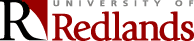 Human Resources DepartmentMEMORANDUMDATE: 		July 1, 2016TO:		Benefit Eligible Employees 		 FROM:		Healthy U		 SUBJECT:		2016 – 2017 Healthy U – Voluntary Wellness Program GuideEnclosed is your new Wellness Program Guide. If you are already registered, all you have to do is sign in at www.Redlands.edu/HealthyU and get started on this year’s program.  If you are not yet participating, please see page 7 in the enclosed 2016 – 2017 Wellness Program Guide on how to register. PREMIUM RATE STRUCTUREFOR THE 2016-2017 BENEFIT PLAN YEARIn the new benefit plan year, the University will continue to have a two-tiered premium rate structure:• Tier One – Standard Employee Rate• Tier Two – Healthy U Employee RateTo earn the Healthy U rate, employees can participate in the Voluntary Healthy U Wellness Program beginning July 1, 2016 through May 31, 2017.  Those who successfully complete the Healthy U program by May 31, 2017 will pay less for their health insurance premium than employees who don’t participate.It’s a simple equation:  Successfully complete the Healthy U program every year and you will benefit by receiving the annual Healthy U participant health insurance premium rate.  Join us in continuing to move towards a holistic health culture that is founded upon prevention, self-care, and lifestyle-management.  We look forward to seeing you at events this upcoming year and to your joining us in becoming a Healthier U.